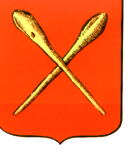 Тульская областьМуниципальное образование город АлексинСобрание депутатовРешение     от  10 декабря 2019  года                                               №4(4).6О внесении изменений  в решение Собрания представителей муниципального образования Алексинский район от 29 апреля 2009 года №3(3).20 «Об утверждении порядка формирования ведения, обязательного опубликования перечня муниципального имущества, свободного от прав третьих лиц (за исключением права хозяйственного ведения, права оперативного управления, а также имущественных прав субъектов малого и среднего предпринимательства), предназначенного для передачи во владение и (или) пользование субъектам малого и среднего предпринимательства и организациям, образующим инфраструктуру поддержки субъектов малого и среднего предпринимательства, на территории муниципального образования город Алексин»В соответствии с Федеральным законом от 06.10.2003 №131-ФЗ «Об общих принципах организации местного самоуправления в Российской Федерации», Федеральным законом от 24.07.2007 № 209-ФЗ «О развитии малого и среднего предпринимательства в Российской Федерации»,  Постановлением Правительства Российской Федерации от 01.12.2016 №1283 «О внесении изменений в постановление Правительства Российской Федерации от 21.08.2010 № 645», Приказом Минэкономразвития России от 20.04.2016 № 264 «Об утверждении Порядка представления сведений об утвержденных перечнях государственного имущества и муниципального имущества, указанных в части 4 статьи 18 Федерального закона «О развитии малого и среднего предпринимательства в Российской Федерации», а также об изменениях, внесенных в такие перечни, в акционерное общество «Федеральная корпорация по развитию малого и среднего предпринимательства», формы представления и состава таких сведений», на основании Устава муниципального образования город  Алексин,  Собрание депутатов  муниципального образования город Алексин РЕШИЛО:1. Внести в решение Собрания представителей муниципального образования Алексинский район от 29 апреля 2009 года №3(3).20 «Об утверждении порядка формирования ведения, обязательного опубликования перечня муниципального имущества, свободного от прав третьих лиц (за исключением права хозяйственного ведения, права оперативного управления, а также имущественных прав субъектов малого и среднего предпринимательства), предназначенного для передачи во владение и (или) пользование субъектам малого и среднего предпринимательства и организациям, образующим инфраструктуру поддержки субъектов малого и среднего предпринимательства, на территории муниципального образования город Алексин» следующие изменения:1.1. пункты 4.3 - 4.5 Приложения №1 заменить пунктами 4.3-4.8 следующего содержания: «4.3. Органом местного самоуправления возможно предоставление льгот по арендной плате за пользование включенным в Перечень муниципальным имуществом (далее – льготы по аренной плате):4.3.1. при оказании имущественной поддержки субъектов малого и среднего предпринимательства вне зависимости от вида экономической деятельности арендная плата вносится в следующем порядке:в первый год аренды - 50% размера арендной платы;во второй год аренды – 70% размера арендной платы;в третий год аренды – 90% размера арендной платы;в четвертый год аренды и далее – 100% размера арендной платы.4.3.2. при оказании имущественной поддержки субъектов малого и среднего предпринимательства, осуществляющих социально-значимые виды деятельности, арендная плата вносится в следующем порядке:в первый год аренды – 50% размера арендной платы;во второй год аренды – 70% размера арендной платы;в третий год аренды – 85% размера арендной платы;в четвертый год аренды – 90%  размера арендной платы; в пятый год аренды и далее – 100% размера арендной платы.4.4. Имущественная поддержка, предусматривающая Льготы по арендной плате, указанные в п.4.3, оказывается единожды по каждому арендуемому субъектом малого и среднего предпринимательства объекту муниципальной собственности и не распространяется на ранее заключенные договоры аренды.4.5. Льготы по арендной плате, указанные в подпунктах 4.3.1 и 4.3.2, не суммируются.4.6. Льготы по арендной плате предоставляются:а) при заключении договора аренды путем проведения торгов  - на основании условий, указанных в документации об аукционе на право заключения договора аренды, протоколах об итогах аукциона,б)   при заключении договора аренды без проведения торгов – на основании письменно оформленного желания арендатора при подаче заявления на заключение договора аренды.4.7. Вид льгот по арендной плате устанавливается в соответствии с целевым использованием муниципального имущества, которое в свою очередь указывается субъектом малого и среднего предпринимательства в заявке на участие в аукционе на право заключения договора аренды, заявлении на предоставление муниципального имущества в аренду.4.8. Перечень социально значимых видов деятельности, осуществляемых субъектами малого и среднего предпринимательства, в целях предоставления льготной арендной платы в отношении имущества, включенного в Перечень муниципального имущества, свободного от прав третьих лиц (за исключением права хозяйственного ведения, права оперативного управления, а также имущественных прав субъектов малого и среднего предпринимательства), предназначенного для передачи во владение и(или) пользование субъектам малого и среднего предпринимательства и организациям, образующим инфраструктуру поддержки малого и среднего предпринимательства, на долгосрочной основе в муниципальном образовании город Алексин» утверждается Координационным советом по развитию предпринимательства и улучшению инвестиционного климата при администрации муниципального образования город Алексин и размещается на официальном сайте муниципального образования город Алексин»;1.2. В столбцах 37-38 строки №2 Приложения №2 к решению слова  «31.10.2014», «30.10.2019» заменить словами «31.10.2019», «30.10.2024» соответственно (объект: г. Алексин, ул. Героев Алексинцев, д.17); 1.3. В столбцах 34, 37-38 строки №9 Приложения №2 к решению слова «Индивидуальный предприниматель Лоцманова Елена Николаевна»,  «31.10.2014», «30.10.2019» заменить словами «Индивидуальный предприниматель Юрцева Елена Николаевна», «31.10.2019», «30.10.2024» соответственно (объект: г. Алексин, ул. Мира, д.13/12); 1.4. В столбцах 37-38 строки №10 Приложения №2 к решению слова  «31.10.2014», «30.10.2019» заменить словами «31.10.2019», «30.10.2024» соответственно (объект: г. Алексин, ул. Радбужская, д.1/1); 1.5. В столбцах 34-38 строки №24 Приложения №2 к решению слова «Индивидуальный предприниматель Сучкова Ольга Алексеевна», «312715424800190», «711101808673», «31.07.2014», «30.07.2019» исключить (объект: г. Алексин, ул. Арматурная, д.34а); 1.6. В столбцах 37-38 строки №25 Приложения №2 к решению слова «13.10.2014», «12.10.2019» заменить словами «13.10.2019», «12.10.2024» соответственно (объект: г. Алексин, ул. Советская, д.2);1.7. В столбцах 37-38 строки №30 Приложения №2 к решению слова  «31.10.2014», «30.10.2019» заменить словами «31.10.2019», «30.10.2024» соответственно (объект: г. Алексин, ул. Советская, д.12); 1.8. В столбцах 34, 37-38 строки №31 Приложения №2 к решению слово «Лоцманова» заменить словом «Юрцева» (объект: г. Алексин, ул. Мира, д.13/12); 1.9. В столбцах 37-38 строки №36 Приложения №2 к решению слова  «31.10.2014», «30.10.2019» заменить словами «31.10.2019», «30.10.2024» соответственно (объект: г. Алексин, ул. Арматурная, д.34а); 1.10. В столбцах 37-38 строки №43 Приложения №2 к решению слова  «01.08.2014», «31.07.2019» заменить словами «01.08.2019», «31.07.2024» соответственно (объект: г. Алексин, ул. Ленина, д.10); 1.11. В столбцах 37-38 строки №46 Приложения №2 к решению слова  «31.10.2014», «30.10.2019» заменить словами «31.10.2019», «30.10.2024» соответственно (объект: г. Алексин, ул. Баумана, д.5).1.12. Столбцы 16-17, 20, 34-38 строки №47 Приложения №2 дополнить словами «71:24:020333:1530», «кадастровый», «9.0», «ИП Чиркинян Мгер Овикович», «319715400061590», «711107957978», «02.12.2019», «01.12.2024» соответственно (объект: г. Алексин, ул. Болотова, д.8).2.  Контроль за исполнением настоящего решения возложить на постоянную комиссию по собственности и муниципальному хозяйству Собрания депутатов муниципального образования город Алексин (Орлов Ж.Б.).	3. Решение опубликовать в газете «Алексинские вести» и разместить на официальном сайте органов местного самоуправления в сети «Интернет».4. Решение вступает в силу со дня официального опубликования.Главамуниципального образованиягород Алексин                                                                                     Э.И. Эксаренко